CHAMADA PÚBLICAPREFEITURA MUNICIPAL DE SÃO JOÃO DAS MISSÕESSECRETARIA MUNICIPAL DE EDUCAÇÃOChamada Pública n. º 01/2022, para aquisição de gêneros alimentícios diretamente da Agricultura Familiar e do Empreendedor Familiar Rural conforme Lei nº13.987. de 7 de abril de 2020 que altera a Lei n. º 11.947/2009, Resolução FNDE n. º 26/2013, alterada pela Resolução FNDE nº 4/2015, Resolução CD/FNDE nº2, de 9 de abril de 2020, a resolução Nº 21, de 16 de novembro de 2021 Altera a Resolução CD/FNDE nº 6, de 8 de maio de 2020A Prefeitura Municipal de São João das Missões, pessoa jurídica de direito público, com sede na Praça Vicente de Paula, nº 300, Centro, inscrita no CNPJ sob n.º 01.612.486/0001-81, representada neste ato pelo Prefeito Municipal, Srº Jair Cavalcante Barbosa, brasileiro, casado, gestor público, CPF sob o nº. 074.323.946-60 e carteira de Identidade RG nº. 14655532, residente e domiciliado na Aldeia Brejo Mata Fomes, Reserva Indígena Xacriabá– São João das Missões - MG, neste município de São João das Missões/Mg, no uso de suas prerrogativas legais e considerando o disposto no art.14, da Lei nº 11.947/2009 e na Resolução FNDE nº 26/2013, através da Secretaria Municipal de Educação, vem realizar Chamada Pública para aquisição de gêneros alimentícios da Agricultura Familiar e do Empreendedor Familiar Rural, para a alimentação escolar dos alunos matriculados da rede municipal de ensino. Os interessados (Grupos Formais, informais ou Fornecedores Individuais) deverão apresentar a documentação para habilitação e Projeto de Venda no período de 21/01/2022 a 11/02/2022 de 08 às 12:00 e das 13:00 as 17:00 horas, no setor de licitações e compras, localizado na sede da prefeitura do município.1. OBJETOO objeto da presente Chamada Pública é aquisição de gêneros alimentícios da Agricultura Familiar e do Empreendedor Familiar Rural, para a alimentação escolar dos alunos matriculados da rede municipal de ensino, para o atendimento ao Programa Nacional de Alimentação Escolar - PNAE, conforme especificações dos gêneros alimentícios abaixo:Quadro IQuadro IITABELA DE PER CAPITAS ITENS DO PEME ALUNO/DIA*Preço de aquisição é o preço a ser pago ao fornecedor da agricultura familiar, conforme Art. 29 da Resolução FNDE nº 26/2013.2. FONTE DE RECURSOO valor global estimado para a presente chamada pública é de R$142.141,12 (cento e quarenta e dois mil cento e quarenta e um reais e doze centavos). As despesas decorrentes do objeto correrão por conta dos recursos provenientes do Programa Nacional de Alimentação Escolar – PNAE.3. HABILITAÇÃO DO FORNECEDOROs Fornecedores da Agricultura Familiar poderão comercializar sua produção agrícola na forma de Fornecedores Individuais, Grupos Informais e Grupos Formais, de acordo com o Art. 27 da Resolução FNDE nº 26/2013.Os interessados deverão apresentar a documentação/projeto de venda desta chamada pública, que serão acondicionados em envelopes lacrados nos quais se identifiquem, externamente: nome do fornecedor e o número da Chamada Pública conforme modelo abaixo.4.1. ENVELOPE Nº 01 - HABILITAÇÃO DO FORNECEDOR INDIVIDUAL (não organizado em grupo).O Fornecedor Individual deverá apresentar no envelope nº 01 os documentos abaixo relacionados, sob pena de inabilitação:I - A prova de inscrição no Cadastro de Pessoa Física - CPF;II - O extrato da DAP Física do agricultor familiar participante, emitido nos últimos 60 dias;III - O Projeto de Venda de Gêneros Alimentícios da Agricultura Familiar e/ou Empreendedor Familiar Rural para Alimentação Escolar com assinatura do agricultor participante;IV - A prova de atendimento de requisitos previstos em lei específica, quando for o caso; eV - A declaração de que os gêneros alimentícios a serem entregues são oriundos de produção própria, relacionada no projeto de venda.4.2. ENVELOPE Nº 01 - HABILITAÇÃO DO GRUPO INFORMALO Grupo Informal deverá apresentar no Envelope nº 01, os documentos abaixo relacionados, sob pena de inabilitação:I - A prova de inscrição no Cadastro de Pessoa Física - CPF;II - O extrato da DAP Física de cada agricultor familiar participante, emitido nos últimos 60 dias;III - O Projeto de Venda de Gêneros Alimentícios da Agricultura Familiar e/ou Empreendedor Familiar Rural para Alimentação Escolar com assinatura de todos os agricultores participantes;IV - A prova de atendimento de requisitos previstos em lei específica, quando for o caso; eV - A declaração de que os gêneros alimentícios a serem entregues são produzidos pelos agricultores familiares relacionados no projeto de venda.4.3. ENVELOPE Nº 01 - HABILITAÇÃO DO GRUPO FORMALO Grupo Formal deverá apresentar no Envelope nº 01, os documentos abaixo relacionados, sob pena de inabilitação:I - A prova de inscrição no Cadastro Nacional de Pessoa Jurídica - CNPJ;II - O extrato da DAP Jurídica para associações e cooperativas, emitido nos últimos 60 dias;III - A prova de regularidade com a Fazenda Federal, relativa à Seguridade Social e ao Fundo de Garantia por Tempo de Serviço - FGTS;IV - As cópias do estatuto e ata de posse da atual diretoria da entidade registrada no órgão competente;V - O Projeto de Venda de Gêneros Alimentícios da Agricultura Familiar para Alimentação Escolar;VI - A declaração de que os gêneros alimentícios a serem entregues são produzidos pelos associados/cooperados;VII - A declaração do seu representante legal de responsabilidade pelo controle do atendimento do limite individual de venda de seus cooperados/associados.VIII - A prova de atendimento de requisitos previstos em lei específica, quando for o caso; eIX- Prova de regularidade relativa ao TST, mediante apresentação da Certidão Negativa de Débitos Trabalhistas/CNDT.4.4. A prova de atendimento de requisitos previstos em lei especifica, dos itens IV do item 4.1, IV do item 4.2 e VIII do item 4.3 deverá ser comprovada com a apresentação de:I - Cópia do registro do estabelecimento junto ao Serviço de Inspeção Federal (SIF), Serviço de Inspeção Estadual (SIE) ou Sistema Mineiro de Agropecuária (IMA), Sistema de Inspeção Municipal (SIM) ou registrado pelos serviços de inspeção que aderiram ao Sistema Unificado de Atenção à Sanidade Agropecuária por meio do Sistema Brasileiro de Inspeção de Produtos de Origem Animal (SISBI/POA), para Produtos de origem animal;II - Cópia do registro do estabelecimento e a cópia do registro da bebida específica junto ao Ministério da Agricultura, Pecuária e Abastecimento (MAPA), para Bebidas, como polpa de frutas, suco, néctar, refresco, bebida de fruta, água de coco, além de outras descritas no Decreto Nº 6.871/2009 e na Lei Nº7.678/1988;III - Cópia do Alvará Sanitário do estabelecimento junto a ANVISA ou suas instâncias em âmbito estadual, regional e municipal, para Produtos minimamente processados de origem vegetal, ou seja, que tenham sido lavados, sanitizados, cortados, fatiados, ralados, picados, descascados, torneados ou na forma de cubos;IV - Cópia do Alvará Sanitário do estabelecimento e a cópia do registro do produto, nos casos cabíveis junto a ANVISA ou suas instâncias em âmbito estadual, regional e municipal para Produtos como doce de frutas, farinha, pão, bolo, biscoito, bolacha.A regularidade dos documentos deverá acobertar o período de vigência do contrato.5. ENVELOPE Nº 02 - PROJETO DE VENDA5.1. No Envelope nº 02 os Fornecedores Individuais, Grupos Informais ou Grupos Formais deverão apresentar o Projeto de Venda de Gêneros Alimentícios da Agricultura Familiar conforme Anexo IV (modelo da Resolução FNDE n.º 04/2015).5.2. A relação dos proponentes dos projetos de venda será apresentada em sessão pública e registrada em ata 02 dias após o término do prazo de apresentação dos projetos. O resultado da seleção será publicado 02 dias após o prazo da publicação da relação dos proponentes e no prazo de 05 dias o(s) selecionado(s) será(ão) convocado(s) para assinatura do(s) contrato(s).5.3 - O(s) projeto(s) de venda a ser(em) contratado(s) será(ão) selecionado(s) conforme critérios estabelecidos pelo art. 25 da Resolução 26/2013.5.4. Devem constar nos Projetos de Venda de Gêneros Alimentícios da Agricultura Familiar o nome, o CPF e nº da DAP Física de cada agricultor familiar fornecedor quando se tratar de Fornecedor Individual ou Grupo Informal, e o CNPJ E DAP jurídica da organização produtiva quando se tratar de Grupo Formal.5.5. Na ausência ou desconformidade de qualquer desses documentos constatada na abertura dos envelopes poderá ser concedido abertura de prazo para sua regularização de até 02 dias, conforme análise da Comissão Julgadora.6. CRITÉRIOS DE SELEÇÃO DOS BENEFICIÁRIOS6.1. Para seleção, os projetos de venda habilitadas serão divididos em: grupo de projetos de fornecedores locais, grupo de projetos do território rural, grupo de projetos do estado, e grupo de propostas do País.6.2. Entre os grupos de projetos, será observada a seguinte ordem de prioridade para seleção:I - O grupo de projetos de fornecedores locais terá prioridade sobre os demais grupos.II - O grupo de projetos de fornecedores do território rural terá prioridade sobre o do estado e do País.III - O grupo de projetos do estado terá prioridade sobre o do País.6.3. Em cada grupo de projetos, será observada a seguinte ordem de prioridade para seleção:I - Os assentamentos de reforma agrária, as comunidades tradicionais indígenas e as comunidades quilombolas, não havendo prioridade entre estes;II - Os fornecedores de gêneros alimentícios certificados como orgânicos ou agroecológicos, segundo a Lei nº 10.831, de 23 de dezembro de 2003;III - Os Grupos Formais (organizações produtivas detentoras de Declaração de Aptidão ao PRONAF - DAP Jurídica) sobre os Grupos Informais (agricultores familiares, detentores de Declaração de Aptidão ao PRONAF - DAP Física, organizados em grupos) e estes sobre os Fornecedores Individuais (detentores de DAP Física);Caso a EEx. não obtenha as quantidades necessárias de produtos oriundos do grupo de projetos de fornecedores locais, estas deverão ser complementadas com os projetos dos demais grupos, em acordo com os critérios de seleção e priorização citados nos itens 5.1 e 5.2.6.4. No caso de empate entre grupos formais, terão prioridade organizações com maior porcentagem de agricultores familiares e/ou empreendedores familiares rurais no seu quadro de sócios, conforme DAP Jurídica.6.5. Em caso de persistir o empate, será realizado sorteio ou, em havendo consenso entre as partes, poderá optar-se pela divisão no fornecimento dos produtos a serem adquiridos entre as organizações finalistas.7. DAS AMOSTRAS DOS PRODUTOSO(s) fornecedor(es) classificado(s) em primeiro lugar deverão entregar as amostras dos produtos indicadas no objeto da presente chamada pública na secretaria municipal de educação, com sede na Rua Tupinambás n°81, Centro, em até 24 horas após a divulgação, para avaliação e seleção dos produtos a serem adquiridos, as quais deverão ser submetidas a testes necessários, imediatamente após a fase de habilitação. O resultado da análise será publicado em até 02 dias após o prazo da apresentação das amostras.8. LOCAL E PERIODICIDADE DE ENTREGA DOS PRODUTOS8.1. Os gêneros alimentícios deverão ser entregues diretamente nas escolas obedecendo todos os padrões necessários de qualidade.8.2. A entrega dos gêneros alimentícios deverá acontecer de acordo com o cronograma de entregas, elaborado pela nutricionista do município, os mesmos deverão ser entregues em embalagem respirável que não comprometa a qualidade do alimento. As entregas deverão iniciar em até 07 (sete) dias após o recebimento das Ordens de Fornecimento, expedida pela Entidade Executora (EEx), que ficará responsável pelas emissões das Ordens de Fornecimento (O.F), respeitando a vigência do contrato8.3. O contrato terá vigência até de 31 de dezembro de 2022.8.4. O recebimento dos produtos será atestado através de termo de recebimento firmado pelo diretor da respectiva escola e fornecedor, conforme Resolução FNDE nº 26/2013.9. PAGAMENTOO pagamento será realizado até 30 dias após a última entrega do mês, através de transferência bancária, mediante apresentação de documento fiscal correspondente ao fornecimento efetuado, vedada à antecipação de pagamento, para cada faturamento.10. DISPOSIÇÕES GERAIS10.1. A presente Chamada Pública poderá ser obtida nos seguintes locais: Secretaria de Educação; Prefeitura Municipal, Emater, Secretaria Municipal de Desenvolvimento Econômico Sustentável.10.2. Os produtos alimentícios deverão atender ao disposto na legislação sanitária (federal, estadual ou municipal) específica para os alimentos de origem animal e vegetal.10.3.O limite individual de venda do agricultor familiar e do empreendedor familiar rural para a alimentação escolar deve respeitar o valor máximo de R$ 40.000,00 (quarenta mil reais) por DAP Familiar/ano/entidade executora, e deve obedecer às seguintes regras: I – Para a comercialização com fornecedores individuais e grupos informais, os contratos individuais firmados devem respeitar o valor máximo de R$ 40.000,00 (quarenta mil reais), por DAP Familiar/ano/EEx; II – Para a comercialização com grupos formais o montante máximo a ser contratado deve ser o resultado do número de agricultores familiares, munidos de DAP Familiar, inscritos na DAP Jurídica multiplicado pelo limite individual de comercialização, utilizando a seguinte fórmula: VMC = NAF x R$ 40.000,00 (sendo: VMC: valor máximo a ser contratado. NAF: nº de agricultores familiares (DAPs familiares) inscritos na DAP jurídica).10.4. Em caso de intempéries climáticas com perda de produção agrícola, ou ainda de acordo com a estação do ano poderá haver a substituição do gênero alimentício perdido por outro presente na pauta de compras, desde que o gênero substituto seja equivalente nutricional ou a substituição pela fruta congelada e que tenha o conhecimento e autorização do profissional nutricionista. 10.5. A aquisição dos gêneros alimentícios será formalizada através de um Contrato de Aquisição de Gêneros Alimentícios da Agricultura Familiar para Alimentação Escolar que estabelecerá com clareza e precisão as condições para sua execução, expressas em cláusulas que definam os direitos, obrigações e responsabilidades das partes, em conformidade com os termos da chamada pública e da proposta a que se vinculam, bem como do Capítulo III - Dos Contratos, da Lei 8.666/1993.São João das Missões/MG, aos 17 dias do mês de janeiro de 2022.__________________________________Anésio Siqueira de Macedo RibeiroSecretário municipal de Educação________________________________________Jair Cavalcante BarbosaPrefeito MunicipalANEXO I – DECLARAÇÃO DE QUE OS GÊNEROS ALIMENTÍCIOS A SEREM ENTREGUES SÃO ORIUNDOS DE PRODUÇÃO PRÓPRIA, RELACIONADA NO PROJETO DE VENDA.PROCEDIMENTO LICITATÓRIO Nº 001/2022CHAMADA PUBLICA Nº 01/2022Fulano de tal, brasileiro, casado/solteiro, Produtor Rural, inscrito no CPF sob o Nº _________________, portador da CI ____________________, declaro para fins do disposto que os gêneros alimentícios a serem entregues são oriundos de produção própria, relacionada no projeto de venda.Local e data:__________________________________________._________________________________________Agricultor FamiliarANEXO II – MINUTA CONTRATUALCONTRATO DE AQUISIÇÃO DE GÊNEROS ALIMENTÍCIOS DA AGRICULTURA FAMILIAR E DO EMPREENDEDOR FAMILIAR RURAL, PARA A ALIMENTAÇÃO ESCOLAR DOS ALUNOS MATRICULADOS DA REDE MUNICIPAL DE ENSINO.CONTRATO: 00_____/2022.A Prefeitura Municipal de São João das Missões pessoa jurídica de direito público interno, com endereço na Praça Vicente de Paula, 300-B, Centro, São João das Missões - MG, inscrito no CNPJ/MF sob o nº. 01.612.486/0001-81, através do Prefeito Municipal, o Srº Jair Cavalcante Barbosa, brasileiro, casado, gestor público, CPF sob o nº. 074.323.946-60 e carteira de Identidade RG nº. 14655532, residente e domiciliado na Aldeia Brejo Mata Fomes, Reserva Indígena Xacriabá– São João das Missões – MG, doravante denominado CONTRATANTE, e por outro lado o Srº. ____________________________, Portador da Cédula de Identidade sob o nº________________ inscrito no CPF: _________________, doravante denominado aqui CONTRATADO, fundamentados nas disposições da Lei n. º 11.947/2009 e Resolução FNDE n.º 26/2013, alterada pela Resolução FNDE nº 4/2015, resolução Nº 21, de 16 de novembro de 2021 Altera a Resolução CD/FNDE nº 6, de 8 de maio de 2020 e tendo em vista o que consta na Chamada Pública nº. 01/2022 resolvem celebrar o presente contrato mediante as cláusulas que seguem:CLÁUSULA PRIMEIRA:É objeto desta contratação a aquisição de gêneros alimentícios da Agricultura Familiar e do Empreendedor Familiar Rural, para a alimentação escolar dos alunos matriculados da rede municipal de ensino, verba FNDE/PNAE, de acordo com a chamada pública nº. 01/2022, o qual fica fazendo parte integrante do presente contrato, independentemente de anexação ou transcrição.CLÁUSULA SEGUNDA:O CONTRATADO se compromete a fornecer os gêneros alimentícios da Agricultura Familiar ao CONTRATANTE conforme descrito no Projeto de Venda de Gêneros Alimentícios da Agricultura Familiar, parte integrante deste Instrumento.CLÁUSULA TERCEIRA: O limite individual de venda de gêneros alimentícios da Agricultura Familiar e do Empreendedor Familiar Rural será de até R$ 40.000,00 (quarenta mil reais) por Declaração de Aptidão ao PRONAF – DAP por ano civil, referente à sua produção, conforme a legislação do Programa Nacional de Alimentação Escolar.CLÁUSULA QUARTAOS CONTRATADOS FORNECEDORES ou as ENTIDADES ARTICULADORAS deverão informar ao Ministério do Desenvolvimento Agrário - MDA os valores individuais de venda dos participantes do Projeto de Venda de Gêneros Alimentícios da Agricultura Familiar para Alimentação Escolar, em no máximo 30 dias após a assinatura do contrato, por meio de ferramenta disponibilizada pelo MDA.CLÁUSULA QUINTA:O início da entrega dos gêneros alimentícios será em até 07 dias após o recebimento da Ordem de Compra, expedida pelo Departamento de Compras, sendo o prazo do fornecimento até o término da quantidade adquirida ou até 31/12/2022.a) A entrega dos gêneros alimentícios deverá ser feita nos locais, dias e quantidades de acordo com o cronograma de entrega e expedição de Ordem de Fornecimento pelo setor de Compras do Município, contando local de entrega, data de emissão, quantidades e especificações dos produtos, conforme chamada pública nº. 01/2022. b) O recebimento dos gêneros alimentícios dar-se-á mediante apresentação do Termo de Recebimento e as Notas Fiscais de Venda pela pessoa responsável pela alimentação no local de entrega.CLÁUSULA SEXTA: A) Grupo Formal: responsável pelo fornecimento dos gêneros alimentícios, nos quantitativos descritos no Projeto de Venda de Gêneros Alimentícios da Agricultura Familiar, o (a) CONTRATADO (A) receberá o valor total de R$ _____________ (_______________________).B) Grupo Informal: responsável pelo fornecimento dos gêneros alimentícios, nos quantitativos descritos no Projeto de Venda de Gêneros Alimentícios da Agricultura Familiar o Srº. ____________________ que receberá o valor de R$ ______________ (    ), totalizando ______________ (     ).CLÁUSULA SÉTIMA:No valor mencionado na cláusula sexta estão incluídas as despesas com frete, recursos humanos e materiais, assim como com os encargos fiscais, sociais, comerciais, trabalhistas e previdenciários e quaisquer outras despesas necessárias ao cumprimento das obrigações decorrentes do presente contrato.CLÁUSULA OITAVA:As despesas decorrentes do presente contrato correrão à conta das seguintes dotações orçamentárias:061312.361.0020.2058 Aquis. Merenda Esc. Peq. Prod. Ru3339030000000 Material De Consumo 0100 Recursos Ordinários 146-5061212.365.0024.2050 Aquis. Merenda Esc. Peq. Prod. P/3339030000000 Material De Consumo 0144 Transferências De Re 1273-4061212.365.0024.2050 Aquis. Merenda Esc. Peq. Prod. P/3339030000000 Material De Consumo 0100 Recursos Ordinários 98-1061312.361.0020.2058 Aquis. Merenda Esc. Peq. Prod. Ru3339030000000 Material De Consumo 0147 Transferência Do Sal 147-3CLÁUSULA NONA: O CONTRATANTE, após receber os documentos descritos na cláusula quinta, alínea “b”, e após a tramitação do Processo para instrução e liquidação, efetuará o seu pagamento no valor correspondente às entregas do mês anterior. Não será efetuado qualquer pagamento ao CONTRATADO enquanto houver pendência de liquidação da obrigação financeira em virtude de penalidade ou inadimplência contratual.CLÁUSULA DÉCIMA:O CONTRATANTE que não seguir a forma de liberação de recursos para pagamento do CONTRATADO FORNECEDOR, deverá pagar multa de 2%, mais juros de 0,1% ao dia, sobre o valor da parcela vencida. Ressalvados os casos quando não efetivados os repasses mensais de recursos do FNDE em tempo hábil.CLÁUSULA DÉCIMA PRIMEIRA:Nos casos de inadimplência da CONTRATANTE, proceder-se-á conforme o § 1º, do art. 20 da Lei nº. 11.947, de 16/06/2009 e demais legislações relacionadas.CLÁUSULA DÉCIMA SEGUNDA:O CONTRATADO FORNECEDOR deverá guardar pelo prazo de 05 (cinco) anos, cópias das Notas Fiscais de Venda, ou congêneres, dos produtos participantes do Projeto de Venda de Gêneros Alimentícios da Agricultura Familiar para Alimentação Escolar, estando à disposição para comprovação.CLÁUSULA DÉCIMA TERCEIRA:O CONTRATANTE se compromete em guardar pelo prazo de 05 (cinco) anos as Notas Fiscais de Compra, os Termos de Recebimento, apresentados nas prestações de contas, bem como o Projeto de Venda de Gêneros Alimentícios da Agricultura Familiar para Alimentação Escolar e documentos anexos, estando à disposição para comprovação.CLÁUSULA DÉCIMA QUARTA:É de exclusiva responsabilidade do CONTRATADO FORNECEDOR o ressarcimento de danos causados ao CONTRATANTE ou a terceiros, decorrentes de sua culpa ou dolo na execução do contrato, não excluindo ou reduzindo esta responsabilidade à fiscalização.CLÁUSULA DÉCIMA QUINTA:O CONTRATANTE em razão da supremacia dos interesses públicos sobre os interesses particulares poderá:a) Modificar unilateralmente o contrato para melhor adequação às finalidades de interesse público, respeitando os direitos do CONTRATADO;b) Rescindir unilateralmente o contrato, nos casos de infração contratual ou inaptidão do CONTRATADO;c) Fiscalizar a execução do contrato;d) Aplicar sanções motivadas pela inexecução total ou parcial do ajuste.Sempre que a CONTRATANTE alterar ou rescindir o contrato sem culpa do CONTRATADO, deve respeitar o equilíbrio econômico-financeiro, garantindo-lhe o aumento da remuneração respectiva ou a indenização por despesas já realizadas. CLÁUSULA DÉCIMA SEXTA:A multa aplicada após regular processo administrativo poderá ser descontada dos pagamentos eventualmente devidos pelo CONTRATANTE ou, quando for o caso, cobrada judicialmente.CLÁUSULA DÉCIMA SÉTIMA:A fiscalização do presente contrato ficará a cargo da Secretaria Municipal de Educação, da Entidade Executora, do Conselho de Alimentação Escolar – CAE e outras Entidades designadas pelo FNDE.CLÁUSULA DÉCIMA OITAVA: O presente contrato rege-se, ainda, pela chamada pública nº. 01/2022 pela Lei n. º 11.947/2009 e Resolução FNDE n. º 26/2013, alterada pela Resolução FNDE nº 4/2015, resolução Nº 21, de 16 de novembro de 2021 Altera a Resolução CD/FNDE nº 6, de 8 de maio de 2020 em todos os seus termos, a qual será aplicada, também, onde o contrato for omisso. CLÁUSULA DÉCIMA NONA:Este Contrato poderá ser aditado a qualquer tempo, mediante acordo formal entre as partes, resguardada as suas condições essenciais.CLÁUSULA VIGÉSIMA:As comunicações com origem neste contrato deverão ser formais e expressas, por meio de carta, que somente terá validade se enviada mediante registro de recebimento, por fac-símile transmitido pelas partes.CLÁUSULA VIGÉSIMA PRIMEIRA:Este Contrato, desde que observada a formalização preliminar à sua efetivação, por carta, consoante Cláusula Vinte, poderá ser rescindido, de pleno direito, independentemente de notificação ou interpelação judicial ou extrajudicial, nos seguintes casos:Por acordo entre as partes;Pela inobservância de qualquer de suas condições;Qualquer dos motivos previstos em lei.CLÁUSULA VIGÉSIMA SEGUNDA: O presente contrato vigorará da sua assinatura até a entrega total dos produtos adquiridos ou até 31 de dezembro de 2022.CLÁUSULA VIGÉSIMA TERCEIRA:É competente o Foro da Comarca de Manga para dirimir qualquer controvérsia que se originar deste contrato.E, por estarem assim, justos e contratados, assinam o presente instrumento em duas vias de igual teor e forma, na presença de duas testemunhas.São João das Missões 00 de ________ de 2022.____________________________________Jair Cavalcante Barbosa(Representante Legal da Prefeitura)(Contratante)____________________________________(Contratado)1ª TESTEMUNHA: _____________________2ª TESTEMUNHA: ______________________ANEXO III – MODELO DE PROJETO DE VENDAITEMGÊNERO ALIMENTÍCIOUNID.QUANT.VAL. UNITVAL. TOTAL1ABACATE: de 1ª qualidade, apresentando tamanho, cor e formação uniforme, com polpa intacta e firme, sem danos físicos e mecânicos, oriundos do manuseio e transporte. Acondicionado em embalagem própria.KG5886,743.963,122ABÓBORA: De boa qualidade; deverão apresentar coloração e tamanho uniforme; não estar danificados por qualquer lesão de origem física ou mecânica que afete a sua aparência; não conter corpos estranhos aderentes à superfície externa; Ausência de sujidades, parasitos e larvas.Kg10803,003.240,003ACEROLA: Fruta no seu estado de maturação ideal, de cor vermelha, apresentar tamanho e coloração uniforme, sem lesões de origem física ou mecânica. Ausência de sujidades, parasitos e larvas. Sem manchas e sem defeitos que prejudiquem sua qualidade. Embalados em saquinhos transparentes, na quantidade de 2kg.PACOTE2005,001.000,004ALFACE: De boa qualidade; sem lesões de origem física ou mecânica; ser frescas; estar livre das folhas externas sujas de terra e da maior parte possível da terra aderente; ausência de sujidades, parasitos e larvas. Pé com aproximadamente 300g.Unidade6702,501.675,005ALHO: Produto in natura, alho bulbo inteiriço, estrangeiro, boa qualidade, firme e intacto, sem lesões de origem física ou mecânica, perfurações e cortes, tamanho e coloração uniformes, devendo ser bem desenvolvido, isento de sujidades, parasitas e larvas, acondicionado em saco de polipropileno, pesando aproximadamente 1 kg.KG20020,504.100,006BANANA PRATA/CATURRA - De boa qualidade, grau médio de amadurecimento, em boas condições de consumo. Firme e intacta; sem lesões de origem física ou mecânica, (rachaduras cortes); tamanho e conformação uniformes; devendo ser graúda.KG96803,0029.040,007BATATA DOCE: Lisa; de primeira; firme e intacta; sem lesões de origem física ou mecânica, (rachaduras cortes); tamanho e conformação uniformes; devendo ser graúda. Acondicionada em embalagem respirável e transparente.Kg5204,002.080,008BETERRABA: De boa qualidade; firme e intacta; sem lesões de origem física ou mecânica, (rachaduras cortes); tamanho e conformação uniformes; devendo ser graúda. Embaladas em sacos respiráveis adequados e transparentesKg6004,002.400,009CAJÚ: Fruta no seu estado de maturação ideal, Cor vermelho/amarelo vivo, limpas e sem sujidades ou amassados que comprometam sua qualidade.  Acondicionados em pacotes de 2kg.PACOTE10010,001.000,0010CEBOLA: De primeira qualidade, com coloração e tamanho uniforme típicos da Variedade, intactas, firmes, sem brotos, rachaduras ou cortes na casca, manchas, machucaduras, bolores ou outros danos que possam alterar sua aparência e qualidade. Livre de resíduos de fertilizantes, sem agrotóxico, devendo ser de colheita recente. Entregue em embalagens plásticas transparentes, resistentes e atóxicas com capacidade para 1 Kg do produto. Conter rótulo externamente com informações mínimas de identificação do produtor, Peso do produto.KG5404,502.430,0011CENOURA.: Deverão ser de porte médio/grande de boa qualidade, sem ramas, fresca, compacta e firme, sem defeitos sérios (rachaduras e cortes), apresentando tamanho, cor e conformação uniformes. Deverá apresentar grau de maturação tal que permita suportar a manipulação, o transporte e a conservação em condições adequadas para o consumo mediato e imediato devendo ser bem desenvolvida. As Cenouras deverão apresentar as características varietais bem definidas, serem sãs, inteiras, limpas e livres de umidade externa. Devem ter coloração e formato uniforme, sem apresentar radicelas e danos mecânicos, sem estar com coloração esverdeados, deformados e deteriorados e sem ataque de pragas e doenças.Kg6004,502.700,0012CHEIRO VERDE.: De boa qualidade; sem lesões de origem física ou mecânica; ser frescas; estar livre das folhas externas sujas de terra e da maior parte possível da terra aderente; ausência de sujidades, parasitos e larvas.MAÇO7602,501.900,0013COUVE.: De primeira qualidade; sem lesões de origem física ou mecânica; ser frescas; estar livre das folhas externas sujas de terra e da maior parte possível da terra aderente; ausência de sujidades, parasitos e larvas.KG3846,002.304,0014FEIJÃO: Tipo carioquinha, tamanho e formato naturais, maduros, limpos e secos. Embalagem plástica, atóxica, transparente. A embalagem deverá conter externamente rótulo com dados de identificação do produtor, data de validade, peso do produto. O produto deverá apresentar validade mínima de 06 (seis) meses a partir da data de entrega.KG16007,2511.600,0015FEIJÃO VERDE, CATADOR: Seco, de primeira qualidade, novo, constituído de grãos inteiros e sadios com teor de umidade máxima de 15%, isento de material terroso, sujidades e mistura de outras variedades e espécies. Embalado em pacotes de 1 kg, em sacos plásticos transparentes e atóxicos, limpos não violados, resistentes que garantam a integridade do produto até o momento do consumo, acondicionados em fardos lacrados. A embalagem deverá conter externamente rótulo com dados de identificação do produtor, data de validade, peso do produto. O produto deverá apresentar validade mínima de 06 (seis) meses a partir da data de entrega.KG80010,008.000,0016GOIABA VERMELHA: fresca, de primeira, com aspecto cor, cheiro e sabor próprio, com polpa firme e intacta, tamanho, coloração e formação Uniformes, devendo ser bem desenvolvida e madura, isenta de enfermidades, material terroso e umidade externa anormal, isenta de fertilizantes, sujidades, parasitas e larvas, sem danos físicos e mecânicos oriundos do manuseio e transporte.KG8006,004.800,0017LARANJA:  In Natura, 1ª qualidade - doce de boa qualidade, peso médio 200g, casca lisa livre de fungos. Devem estar frescas, íntegras, sem traço de descoloração ou manchas. Deverá ser transportados em carros higienizados em temperatura ambiente.KG25003,859.625,0018MAMÃO FORMOSA: Produto in natura de boa qualidade. Papaya de primeira, livre de sujidades, parasitas e larvas, tamanho e coloração uniformes, devendo ser bem desenvolvida e madura, com polpa firme e intacta, acondicionada em a granel, pesando aproximadamente entre 500gr a 1kg cada unidade.KG14402,904.176,0019MANDIOCA: de primeira qualidade; firme e intacta, sem lesões de origem física ou mecânica, (rachaduras cortes); tamanho e conformação uniformes; devendo ser graúda e livre de sujidades.KG7902,501.975,0020MANGA: – In Natura, de 1ª qualidade - semi maduro, consistência firme, tamanho de médio a grande, casca livre de fungos. Devem estar íntegras, sem traço de descoloração ou manchas. Sem sujidades. KG12004,004.800,0021MELANCIA DE BOA QUALIDADE.: firme e intacta; sem lesões de origem física ou mecânica, (rachaduras cortes); tamanho e conformação uniformes; devendo ser graúda.KG59901,508.985,0022MILHO VERDE: espiga de milho verde, "in natura", de 1ª qualidade, grau médio de amadurecimento, próprio para o consumo, a ser utlizado para cozimento, com cascas sãs.KG33002,006.600,0023PEQUI: Fruto sem casca, grau de maturação para consumo, sem sujidades. Isento de enfermidades, parasitas e larvas, material terroso e sujidades, sem danos físicos e mecânicos oriundos do manuseio e transporte, de colheita recente. Embalados em sacos plásticos, tendo 1kg.KG10010,001.000,0024PIMENTÃO VERDE: – tipo I, de primeira qualidade, firme e intacto; sem lesões de origem física ou mecânica (rachaduras cortes); tamanho e conformação uniformes; devendo ser graúdos.KG2906,001.740,0025REPOLHO: colhidos ao atingirem o grau normal de evolução do tamanho e apresentados ao consumo em perfeito estado de desenvolvimento, cor e sabor próprios da variedade e espécie; não estarem danificados por qualquer lesão de origem física ou mecânica que afete a sua aparência; não estarem sujos de terra; não conterem corpos estranhos aderentes à superfície externa; estarem isentas de umidade externa anormal.KG3843,501.344,0026TANGERINA (Pocakan): Frescas; terem atingido o grau máximo ao tamanho, aroma, cor e sabor próprios da espécie e variedades; apresentarem grau de maturação tal que lhes permita suportar a manipulação, o transporte e a conservação em condições adequadas para o consumo mediato não conterem substâncias terrosa, sujidades ou corpos estranhos aderentes à superfície da casca; estarem isentos de umidade externa anormal, aroma e sabor estranhos; estarem livres de resíduos de fertilizantes.Kg29603,4010.064,0027TOMATE: Tomate tipo I, firme e intacto; sem lesões de origem física ou mecânica, (rachaduras cortes); tamanho e conformação uniformes; devendo ser graúdo.KG12008,009.600,00ALIMENTOSPC- PRODUTO CRUFRUTAS120GFOLHAS40GCEBOLA/PIMENTAO10GALHO3GSALSA/CEBOLINHA/COENTRO3GLEGUMES40GSAL0,3G (MENOS DE MEIO GRAMA)ÓLEO1,75 MLÀPREFEITURA MUNICIPAL DE SÃO JOÃO DAS MISSÕES ATT. COMISSÃO PERMANENTE DE LICITAÇÕESENVELOPE Nº 01 – DOCUMENTAÇÃO/HABILITAÇÃOPROCESSO LICITATÓRIO Nº: 001/2022PREGÃO PRESENCIAL Nº: 01/2022NOME DO FORNECEDOR:___________________________________________________CPF/CNPJ_________________________________________________________________ÀPREFEITURA MUNICIPAL DE SÃO JOÃO DAS MISSÕES ATT. COMISSÃO PERMANENTE DE LICITAÇÕESENVELOPE Nº 02 – PROJETO DE VENDAPROCESSO LICITATÓRIO Nº: 001/2022PREGÃO PRESENCIAL Nº: 01/2022NOME DO FORNECEDOR:___________________________________________________CPF/CNPJ_________________________________________________________________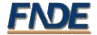 PROJETO DE VENDA DE GÊNEROS ALIMENTÍCIOS DA AGRICULTURA FAMILIAR PARA ALIMENTAÇÃO ESCOLARPROJETO DE VENDA DE GÊNEROS ALIMENTÍCIOS DA AGRICULTURA FAMILIAR PARA ALIMENTAÇÃO ESCOLARPROJETO DE VENDA DE GÊNEROS ALIMENTÍCIOS DA AGRICULTURA FAMILIAR PARA ALIMENTAÇÃO ESCOLARPROJETO DE VENDA DE GÊNEROS ALIMENTÍCIOS DA AGRICULTURA FAMILIAR PARA ALIMENTAÇÃO ESCOLARPROJETO DE VENDA DE GÊNEROS ALIMENTÍCIOS DA AGRICULTURA FAMILIAR PARA ALIMENTAÇÃO ESCOLARPROJETO DE VENDA DE GÊNEROS ALIMENTÍCIOS DA AGRICULTURA FAMILIAR PARA ALIMENTAÇÃO ESCOLARPROJETO DE VENDA DE GÊNEROS ALIMENTÍCIOS DA AGRICULTURA FAMILIAR PARA ALIMENTAÇÃO ESCOLARPROJETO DE VENDA DE GÊNEROS ALIMENTÍCIOS DA AGRICULTURA FAMILIAR PARA ALIMENTAÇÃO ESCOLARPROJETO DE VENDA DE GÊNEROS ALIMENTÍCIOS DA AGRICULTURA FAMILIAR PARA ALIMENTAÇÃO ESCOLARProjeto para atendimento da chamada pública nº01/2022Projeto para atendimento da chamada pública nº01/2022Projeto para atendimento da chamada pública nº01/2022Projeto para atendimento da chamada pública nº01/2022Projeto para atendimento da chamada pública nº01/2022Projeto para atendimento da chamada pública nº01/2022Projeto para atendimento da chamada pública nº01/2022Projeto para atendimento da chamada pública nº01/2022Projeto para atendimento da chamada pública nº01/2022I – IDENTIFICAÇÃO DOS FORNECEDORESI – IDENTIFICAÇÃO DOS FORNECEDORESI – IDENTIFICAÇÃO DOS FORNECEDORESI – IDENTIFICAÇÃO DOS FORNECEDORESI – IDENTIFICAÇÃO DOS FORNECEDORESI – IDENTIFICAÇÃO DOS FORNECEDORESI – IDENTIFICAÇÃO DOS FORNECEDORESI – IDENTIFICAÇÃO DOS FORNECEDORESI – IDENTIFICAÇÃO DOS FORNECEDORESA – Grupo FormalA – Grupo FormalA – Grupo FormalA – Grupo FormalA – Grupo FormalA – Grupo FormalA – Grupo FormalA – Grupo FormalA – Grupo Formal1. Nome do Proponente 1. Nome do Proponente 1. Nome do Proponente 1. Nome do Proponente 1. Nome do Proponente 2. CNPJ2. CNPJ3. Nº da DAP Jurídica3. Nº da DAP Jurídica1. Nome do Proponente 1. Nome do Proponente 1. Nome do Proponente 1. Nome do Proponente 1. Nome do Proponente 2. CNPJ2. CNPJ3. Nº da DAP Jurídica3. Nº da DAP Jurídica4. Endereço4. Endereço4. Endereço4. Endereço5. Município5. Município5. Município6.CEP6.CEP4. Endereço4. Endereço4. Endereço4. Endereço5. Município5. Município5. Município6.CEP6.CEP7. Nome do representante legal7. Nome do representante legal7. Nome do representante legal7. Nome do representante legal8.CPF8.CPF9.DDD/Fone9.DDD/Fone9.DDD/Fone7. Nome do representante legal7. Nome do representante legal7. Nome do representante legal7. Nome do representante legal8.CPF8.CPF9.DDD/Fone9.DDD/Fone9.DDD/Fone10.Banco10.Banco10.Banco11.Nº da Agência11.Nº da Agência11.Nº da Agência12.Nº da Conta Corrente12.Nº da Conta Corrente12.Nº da Conta Corrente10.Banco10.Banco10.Banco11.Nº da Agência11.Nº da Agência11.Nº da Agência12.Nº da Conta Corrente12.Nº da Conta Corrente12.Nº da Conta CorrenteB – Grupo InformalB – Grupo InformalB – Grupo InformalB – Grupo InformalB – Grupo InformalB – Grupo InformalB – Grupo InformalB – Grupo InformalB – Grupo Informal1. Nome da Entidade Articuladora 1. Nome da Entidade Articuladora 1. Nome da Entidade Articuladora 1. Nome da Entidade Articuladora 2.Cadastro no SIBRATER2.Cadastro no SIBRATER2.Cadastro no SIBRATER2.Cadastro no SIBRATER2.Cadastro no SIBRATER1. Nome da Entidade Articuladora 1. Nome da Entidade Articuladora 1. Nome da Entidade Articuladora 1. Nome da Entidade Articuladora 2.Cadastro no SIBRATER2.Cadastro no SIBRATER2.Cadastro no SIBRATER2.Cadastro no SIBRATER2.Cadastro no SIBRATER3. Endereço3. Endereço3. Endereço3. Endereço4. Município4. Município4. Município5.CEP5.CEP3. Endereço3. Endereço3. Endereço3. Endereço4. Município4. Município4. Município5.CEP5.CEP6. CNPJ:6. CNPJ:6. CNPJ:7. E-mail:7. E-mail:7. E-mail:8.DDD/Fone8.DDD/Fone8.DDD/Fone6. CNPJ:6. CNPJ:6. CNPJ:7. E-mail:7. E-mail:7. E-mail:8.DDD/Fone8.DDD/Fone8.DDD/FoneII – FORNECEDORES PARTICIPANTES (APENAS GRUPO INFORMAL)II – FORNECEDORES PARTICIPANTES (APENAS GRUPO INFORMAL)II – FORNECEDORES PARTICIPANTES (APENAS GRUPO INFORMAL)II – FORNECEDORES PARTICIPANTES (APENAS GRUPO INFORMAL)II – FORNECEDORES PARTICIPANTES (APENAS GRUPO INFORMAL)II – FORNECEDORES PARTICIPANTES (APENAS GRUPO INFORMAL)II – FORNECEDORES PARTICIPANTES (APENAS GRUPO INFORMAL)II – FORNECEDORES PARTICIPANTES (APENAS GRUPO INFORMAL)II – FORNECEDORES PARTICIPANTES (APENAS GRUPO INFORMAL)1. Nome2.CPF3.DAP3.DAP4. Banco e nº da Agência 4. Banco e nº da Agência 5. Nº da Conta Corrente5. Nº da Conta Corrente12345678III – IDENTIFICAÇÃO DA ENTIDADE EXECUTORA DO PNAE/FNDE/MECIII – IDENTIFICAÇÃO DA ENTIDADE EXECUTORA DO PNAE/FNDE/MECIII – IDENTIFICAÇÃO DA ENTIDADE EXECUTORA DO PNAE/FNDE/MECIII – IDENTIFICAÇÃO DA ENTIDADE EXECUTORA DO PNAE/FNDE/MECIII – IDENTIFICAÇÃO DA ENTIDADE EXECUTORA DO PNAE/FNDE/MECIII – IDENTIFICAÇÃO DA ENTIDADE EXECUTORA DO PNAE/FNDE/MECIII – IDENTIFICAÇÃO DA ENTIDADE EXECUTORA DO PNAE/FNDE/MECIII – IDENTIFICAÇÃO DA ENTIDADE EXECUTORA DO PNAE/FNDE/MECIII – IDENTIFICAÇÃO DA ENTIDADE EXECUTORA DO PNAE/FNDE/MEC1. Nome da Entidade1. Nome da Entidade1. Nome da Entidade1. Nome da Entidade2.CNPJ2.CNPJ2.CNPJ3.Município3.Município1. Nome da Entidade1. Nome da Entidade1. Nome da Entidade1. Nome da Entidade2.CNPJ2.CNPJ2.CNPJ3.Município3.Município4. Endereço4. Endereço4. Endereço4. Endereço4. Endereço4. Endereço4. Endereço5.DDD/Fone5.DDD/Fone4. Endereço4. Endereço4. Endereço4. Endereço4. Endereço4. Endereço4. Endereço5.DDD/Fone5.DDD/Fone6. Nome do representante e e-mail6. Nome do representante e e-mail6. Nome do representante e e-mail6. Nome do representante e e-mail6. Nome do representante e e-mail6. Nome do representante e e-mail7.CPF7.CPF7.CPF6. Nome do representante e e-mail6. Nome do representante e e-mail6. Nome do representante e e-mail6. Nome do representante e e-mail6. Nome do representante e e-mail6. Nome do representante e e-mail7.CPF7.CPF7.CPFIV – RELAÇÃO DE FORNECEDORES E PRODUTOSIV – RELAÇÃO DE FORNECEDORES E PRODUTOSIV – RELAÇÃO DE FORNECEDORES E PRODUTOSIV – RELAÇÃO DE FORNECEDORES E PRODUTOSIV – RELAÇÃO DE FORNECEDORES E PRODUTOSIV – RELAÇÃO DE FORNECEDORES E PRODUTOSIV – RELAÇÃO DE FORNECEDORES E PRODUTOSIV – RELAÇÃO DE FORNECEDORES E PRODUTOSIV – RELAÇÃO DE FORNECEDORES E PRODUTOSDe acordo com a resolução Nº 21, de 16 de novembro de 2021 Altera a Resolução CD/FNDE nº 6, de 8 de maio de 2020, o limite individual de venda de gêneros alimentícios do Agricultor Familiar e do Empreendedor Familiar Rural será de até R$ 40.000,00 (quarenta mil reais) por Declaração de Aptidão ao PRONAF - DAP por ano civil.De acordo com a resolução Nº 21, de 16 de novembro de 2021 Altera a Resolução CD/FNDE nº 6, de 8 de maio de 2020, o limite individual de venda de gêneros alimentícios do Agricultor Familiar e do Empreendedor Familiar Rural será de até R$ 40.000,00 (quarenta mil reais) por Declaração de Aptidão ao PRONAF - DAP por ano civil.De acordo com a resolução Nº 21, de 16 de novembro de 2021 Altera a Resolução CD/FNDE nº 6, de 8 de maio de 2020, o limite individual de venda de gêneros alimentícios do Agricultor Familiar e do Empreendedor Familiar Rural será de até R$ 40.000,00 (quarenta mil reais) por Declaração de Aptidão ao PRONAF - DAP por ano civil.De acordo com a resolução Nº 21, de 16 de novembro de 2021 Altera a Resolução CD/FNDE nº 6, de 8 de maio de 2020, o limite individual de venda de gêneros alimentícios do Agricultor Familiar e do Empreendedor Familiar Rural será de até R$ 40.000,00 (quarenta mil reais) por Declaração de Aptidão ao PRONAF - DAP por ano civil.De acordo com a resolução Nº 21, de 16 de novembro de 2021 Altera a Resolução CD/FNDE nº 6, de 8 de maio de 2020, o limite individual de venda de gêneros alimentícios do Agricultor Familiar e do Empreendedor Familiar Rural será de até R$ 40.000,00 (quarenta mil reais) por Declaração de Aptidão ao PRONAF - DAP por ano civil.De acordo com a resolução Nº 21, de 16 de novembro de 2021 Altera a Resolução CD/FNDE nº 6, de 8 de maio de 2020, o limite individual de venda de gêneros alimentícios do Agricultor Familiar e do Empreendedor Familiar Rural será de até R$ 40.000,00 (quarenta mil reais) por Declaração de Aptidão ao PRONAF - DAP por ano civil.De acordo com a resolução Nº 21, de 16 de novembro de 2021 Altera a Resolução CD/FNDE nº 6, de 8 de maio de 2020, o limite individual de venda de gêneros alimentícios do Agricultor Familiar e do Empreendedor Familiar Rural será de até R$ 40.000,00 (quarenta mil reais) por Declaração de Aptidão ao PRONAF - DAP por ano civil.De acordo com a resolução Nº 21, de 16 de novembro de 2021 Altera a Resolução CD/FNDE nº 6, de 8 de maio de 2020, o limite individual de venda de gêneros alimentícios do Agricultor Familiar e do Empreendedor Familiar Rural será de até R$ 40.000,00 (quarenta mil reais) por Declaração de Aptidão ao PRONAF - DAP por ano civil.De acordo com a resolução Nº 21, de 16 de novembro de 2021 Altera a Resolução CD/FNDE nº 6, de 8 de maio de 2020, o limite individual de venda de gêneros alimentícios do Agricultor Familiar e do Empreendedor Familiar Rural será de até R$ 40.000,00 (quarenta mil reais) por Declaração de Aptidão ao PRONAF - DAP por ano civil.De acordo com a resolução Nº 21, de 16 de novembro de 2021 Altera a Resolução CD/FNDE nº 6, de 8 de maio de 2020, o limite individual de venda de gêneros alimentícios do Agricultor Familiar e do Empreendedor Familiar Rural será de até R$ 40.000,00 (quarenta mil reais) por Declaração de Aptidão ao PRONAF - DAP por ano civil.De acordo com a resolução Nº 21, de 16 de novembro de 2021 Altera a Resolução CD/FNDE nº 6, de 8 de maio de 2020, o limite individual de venda de gêneros alimentícios do Agricultor Familiar e do Empreendedor Familiar Rural será de até R$ 40.000,00 (quarenta mil reais) por Declaração de Aptidão ao PRONAF - DAP por ano civil.De acordo com a resolução Nº 21, de 16 de novembro de 2021 Altera a Resolução CD/FNDE nº 6, de 8 de maio de 2020, o limite individual de venda de gêneros alimentícios do Agricultor Familiar e do Empreendedor Familiar Rural será de até R$ 40.000,00 (quarenta mil reais) por Declaração de Aptidão ao PRONAF - DAP por ano civil.De acordo com a resolução Nº 21, de 16 de novembro de 2021 Altera a Resolução CD/FNDE nº 6, de 8 de maio de 2020, o limite individual de venda de gêneros alimentícios do Agricultor Familiar e do Empreendedor Familiar Rural será de até R$ 40.000,00 (quarenta mil reais) por Declaração de Aptidão ao PRONAF - DAP por ano civil.De acordo com a resolução Nº 21, de 16 de novembro de 2021 Altera a Resolução CD/FNDE nº 6, de 8 de maio de 2020, o limite individual de venda de gêneros alimentícios do Agricultor Familiar e do Empreendedor Familiar Rural será de até R$ 40.000,00 (quarenta mil reais) por Declaração de Aptidão ao PRONAF - DAP por ano civil.De acordo com a resolução Nº 21, de 16 de novembro de 2021 Altera a Resolução CD/FNDE nº 6, de 8 de maio de 2020, o limite individual de venda de gêneros alimentícios do Agricultor Familiar e do Empreendedor Familiar Rural será de até R$ 40.000,00 (quarenta mil reais) por Declaração de Aptidão ao PRONAF - DAP por ano civil.De acordo com a resolução Nº 21, de 16 de novembro de 2021 Altera a Resolução CD/FNDE nº 6, de 8 de maio de 2020, o limite individual de venda de gêneros alimentícios do Agricultor Familiar e do Empreendedor Familiar Rural será de até R$ 40.000,00 (quarenta mil reais) por Declaração de Aptidão ao PRONAF - DAP por ano civil.De acordo com a resolução Nº 21, de 16 de novembro de 2021 Altera a Resolução CD/FNDE nº 6, de 8 de maio de 2020, o limite individual de venda de gêneros alimentícios do Agricultor Familiar e do Empreendedor Familiar Rural será de até R$ 40.000,00 (quarenta mil reais) por Declaração de Aptidão ao PRONAF - DAP por ano civil.De acordo com a resolução Nº 21, de 16 de novembro de 2021 Altera a Resolução CD/FNDE nº 6, de 8 de maio de 2020, o limite individual de venda de gêneros alimentícios do Agricultor Familiar e do Empreendedor Familiar Rural será de até R$ 40.000,00 (quarenta mil reais) por Declaração de Aptidão ao PRONAF - DAP por ano civil.1. Identificação do Agricultor Familiar1. Identificação do Agricultor Familiar2. Produto3.Unidade4.Quantidade5.Preço/Unidade6.Valor Total 6.Valor Total 1Nome Nome 1Nº DAPNº DAP1Nº DAPNº DAPTotal agricultor2Nome Nome 2Nº DAPNº DAP2Nº DAPNº DAPTotal agricultor3Nome Nome 3Nº DAPNº DAP3Nº DAPNº DAPTotal agricultor4Nome Nome 4Nº DAPNº DAP4Nº DAPNº DAPTotal agricultor5Nome Nome 5Nº DAPNº DAP5Nº DAPNº DAPTotal agricultor6Nome Nome 6Nº DAPNº DAP6Nº DAPNº DAPTotal agricultor7Nome Nome 7Nº DAPNº DAP7Nº DAPNº DAPTotal agricultor8Nome Nome 8Nº DAPNº DAP8Nº DAPNº DAPTotal agricultor9Nome Nome 9Nº DAPNº DAP9Nº DAPNº DAPTotal agricultor10Nome Nome 10Nº DAPNº DAP10Nº DAPNº DAPTotal agricultorTotal do projetoTotal do projetoTotal do projetoTotal do projetoTotal do projetoTotal do projetoTotal do projetoV – TOTALIZAÇÃO POR PRODUTOV – TOTALIZAÇÃO POR PRODUTOV – TOTALIZAÇÃO POR PRODUTOV – TOTALIZAÇÃO POR PRODUTOV – TOTALIZAÇÃO POR PRODUTOV – TOTALIZAÇÃO POR PRODUTOV – TOTALIZAÇÃO POR PRODUTOV – TOTALIZAÇÃO POR PRODUTOV – TOTALIZAÇÃO POR PRODUTO1. Produto2.Unidade3.Quantidade4.Preço/Unidade4.Preço/Unidade5.Valor Total por Produto5.Valor Total por Produto5.Valor Total por ProdutoTotal do projeto:Total do projeto:VI – DESCREVER OS MECANISMOS DE ENTREGA DOS PRODUTOSVI – DESCREVER OS MECANISMOS DE ENTREGA DOS PRODUTOSVI – DESCREVER OS MECANISMOS DE ENTREGA DOS PRODUTOSVI – DESCREVER OS MECANISMOS DE ENTREGA DOS PRODUTOSVI – DESCREVER OS MECANISMOS DE ENTREGA DOS PRODUTOSVI – DESCREVER OS MECANISMOS DE ENTREGA DOS PRODUTOSVI – DESCREVER OS MECANISMOS DE ENTREGA DOS PRODUTOSVI – DESCREVER OS MECANISMOS DE ENTREGA DOS PRODUTOSVI – DESCREVER OS MECANISMOS DE ENTREGA DOS PRODUTOSDeclaro estar de acordo com as condições estabelecidas neste projeto e que as informações acima conferem com as condições de fornecimento.Declaro estar de acordo com as condições estabelecidas neste projeto e que as informações acima conferem com as condições de fornecimento.Declaro estar de acordo com as condições estabelecidas neste projeto e que as informações acima conferem com as condições de fornecimento.Declaro estar de acordo com as condições estabelecidas neste projeto e que as informações acima conferem com as condições de fornecimento.Declaro estar de acordo com as condições estabelecidas neste projeto e que as informações acima conferem com as condições de fornecimento.Declaro estar de acordo com as condições estabelecidas neste projeto e que as informações acima conferem com as condições de fornecimento.Declaro estar de acordo com as condições estabelecidas neste projeto e que as informações acima conferem com as condições de fornecimento.Declaro estar de acordo com as condições estabelecidas neste projeto e que as informações acima conferem com as condições de fornecimento.Declaro estar de acordo com as condições estabelecidas neste projeto e que as informações acima conferem com as condições de fornecimento.A - Grupo FormalA - Grupo FormalA - Grupo FormalA - Grupo FormalA - Grupo FormalA - Grupo FormalA - Grupo FormalA - Grupo FormalA - Grupo FormalLocal e Data:Local e Data:   Assinatura do Representante do Grupo Formal   Assinatura do Representante do Grupo Formal   Assinatura do Representante do Grupo Formal   Assinatura do Representante do Grupo Formal   Assinatura do Representante do Grupo Formal   Assinatura do Representante do Grupo Formal   Assinatura do Representante do Grupo FormalLocal e Data:Local e Data:   Assinatura do Representante do Grupo Formal   Assinatura do Representante do Grupo Formal   Assinatura do Representante do Grupo Formal   Assinatura do Representante do Grupo Formal   Assinatura do Representante do Grupo Formal   Assinatura do Representante do Grupo Formal   Assinatura do Representante do Grupo FormalB - Grupo InformalB - Grupo InformalB - Grupo InformalB - Grupo InformalB - Grupo InformalB - Grupo InformalB - Grupo InformalB - Grupo InformalB - Grupo InformalLocal e Data:Local e Data:Agricultores Fornecedores do Grupo InformalAgricultores Fornecedores do Grupo InformalAgricultores Fornecedores do Grupo InformalAssinaturaAssinaturaAssinaturaLocal e Data:Local e Data: